Universal Principles of Good Writing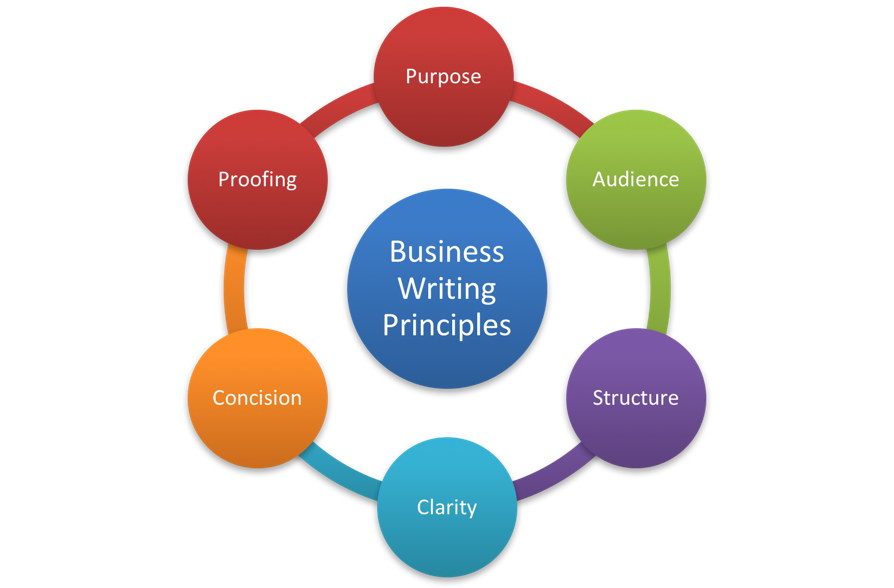 Universal Principles of Good WritingConsider the audienceThey are giving of their time to read what you have written – so value itThey may not be subject matter experts – so explain and provide contextThey may not be university professors – so simplifyThey may be seeing the information for the first time – so don’t assumeThey may not get your point – so make it obviousAchieving ClarityThe purpose is well definedIt is conciseIt has structureIt meets the needs of the audienceIt has been proofedQuestions for a Media ReleaseWho? Who are the key players — your company, anyone else involved with the product? Who does your news affect/who does it benefit?What? What is new?Why? Why is this important news — what does it provide that is different?Where? Where is this happening/is there a geographical angle/is the location of business relevant?When? What is the timing of this? Does this add significance?How? How did this come about?Being ConciseStart sentences with the subjectThis makes it obvious to the reader what your sentence is about.Use active voicePassive:	    The report was written by Mike.Active:	    Mike wrote the report.Use adverbs and adjectives sparinglyIn business writing adverbs and adjectives should be used sparingly as they detract from the facts and are based on the opinion of the writer.Use the shortest form of the wordIt is a mistake to think that long words are better. They may inflate the ego of the writer, but they will not impress the reader who is craving understanding. Think of the audience – what words would they prefer to read?Only explain one idea at a timeIntroducing more than one idea will confuse the reader.EditingStructureLogical information flowThe form used complies with workplace requirementsHeadings and formatting guide the readerContentHas it achieved its purpose?Is it complete?Is it accurate?Is it professional?Does it have the right tone?ClarityWill the audience understand it?Is it concise?Check sentence lengthCheck plain EnglishCheck redundant wordsCheck word choiceBeing ConciseStart sentences with the subjectThis makes it obvious to the reader what your sentence is about.Use active voicePassive:	    The report was written by Mike.Active:	    Mike wrote the report.Use adverbs and adjectives sparinglyIn business writing adverbs and adjectives should be used sparingly as they detract from the facts and are based on the opinion of the writer.Use the shortest form of the wordIt is a mistake to think that long words are better. They may inflate the ego of the writer, but they will not impress the reader who is craving understanding. Think of the audience – what words would they prefer to read?Only explain one idea at a timeIntroducing more than one idea will confuse the reader.Planning your WritingWhy am I writing? (purpose)Is writing the best medium to communicate this message?To whom am I writing? (audience)What tone will I use?When am I writing?How am I writing? (which form will be used)What effect will my writing have on the reader?What do I want to happen? (back to ‘purpose’)